Etický kodex pracovníků společnosti Senior Sen s. r.o. 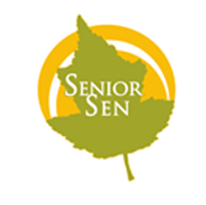 Základní ustanovení Účelem etického kodexu je přesně stanovit žádoucí standardy chování a vystupování všech pracovníků společnosti, dobrovolníků, stážistů, externích spolupracovníků 
a dalších osob, které s vědomím společnosti působí na jejích pracovištích 
a informovat veřejnost o chování, které je oprávněna očekávat. Etický kodex je souborem, pravidel a hodnot, které zaručí naplňování zavedených standardů kvality sociálních služeb ve společnosti Senior Sen s. r. o. Je jedním ze základních dokumentů principů chování a morálky všech pracovníků společnosti Senior Sen s. r. o. Základní principy jednání pracovníků společnosti Senior Sen s. r. o.  partnerský přístup respektování osobnosti respektování vlastní vůle klienta pomoc vytvářet domov ohleduplný přístup k osobám se zdravotním postižením informovanost svoboda pohybu dodržovat ochranu osobnosti a mlčenlivost dodržovat listinu lidských práv a svobod Etické zásady: pracovník respektuje jedinečnost každého člověka bez ohledu na jeho původ, rasu či barvu pleti, etnickou příslušnost, mateřský jazyk, věk, zdravotní stav, sexuální orientaci, ekonomickou situaci, náboženské či politické přesvědčení a bez ohledu na to, jak se podílí na životě celé společnosti, pracovník respektuje právo každého jedince na seberealizaci v takové míře, aby nedocházelo současně k omezení takového práva druhých osob, pracovník je při výkonu služby povinen dodržovat práva skupin a jednotlivců, zakotvených v Chartě lidských práv Spojených národů, Všeobecné deklaraci lidských práv a svobod, Základní listině práv a svobod, zákona č. 108/2006 Sb., o sociálních službách a navazuje na zásady etiky sociální práce definované Mezinárodní federací sociální práce,pracovník pomáhá klientům svými znalostmi, dovednostmi a zkušenostmi při jejich rozvoji a při řešení konfliktů jednotlivců a jejich následků, pracovník dává přednost profesionální odpovědnosti před svými soukromými zájmy, služby poskytuje na nejvyšší odborné úrovni. Pravidla etického chování pracovníka: Ve vztahu ke klientovipracovník chrání práva a podporuje zájmy klienta služby, rozvíjí jeho důvěru k sociálním službám, chová se tak, aby chránil důstojnost a lidská práv klienta, respektuje intimitu a soukromí, respektuje důstojnost a rozhodnutí každého klienta, důvěrnost jeho sdělení 
a neposkytuje žádnou informaci bez jeho souhlasu, pokud by tímto neohrožoval jeho život, podporuje klienta k pochopení vlastní odpovědnosti sám za sebe, pomáhá hledat možnosti o zapojení do procesu řešení jeho problémů a podporuje jeho seberealizaci, snaží se správným způsobem informovat klienta o všem, co mu může pomoci žít plnohodnotný život, spolupracuje s klientem na základě předem domluvených cílů a v časových limitech, které jsou součástí smlouvy, respektuje hodnoty a zvyky takového prostředí a osob v něm žijících, pomáhá se stejným úsilím bez jakékoliv formy diskriminace všem klientům, nezneužívá postavení, plynoucí z výkonu služby, nevytváří s klienty nedůstojné a nepatřičné vztahy, jedná otevřeně, přímo a jasně, nepřijímá od uživatele soukromé dary, a to ani pro společnost, zachovává mlčenlivost a dbá dobrého jména společnosti. Ve vztahu ke svému zaměstnavateli a svým spolupracovníkůmpracovník velmi odpovědně plní své pracovní povinnosti vyplývající ze závazku ke svému zaměstnavateli, za svou práci nese plnou odpovědnost a snaží se o co nejvyšší úroveň poskytování služeb. Pracovníci jsou partnery, spolupracující při naplňování poslání společnosti, preferují týmovou práci, nesoupeří mezi sebou.je povinen chovat se k majetku společnosti odpovědně,je povinen ctít všechny hodnoty, které jsou součástí činnosti společnosti, veřejného závazku, poslání, principů poskytování sociálních služeb a cílů, je povinen dbát o svůj odborný růst a odpovídá za své celoživotní vzdělávání, ve veřejném vystupování dbá na prestiž společnosti a v maximální míře se snaží zabránit jakékoliv činnosti, která by poškozovala dobré jméno společnosti i v mimopracovní době, je povinen se vyhýbat jakýmkoliv konfliktům soukromého rázu a také jim předcházet,podílí se na rozvoji a přínosné inovaci pro společnost, přichází s novými návrhy při poskytování služeb, které tyto služby dále zkvalitní a zefektivní, je připraven 
a ochoten uplatňovat nové pracovní metody a aplikovat nové poznatky do své praxe,pracovník je k sobě sebekritický, přistupuje ke své práci jako k „poslání“ a pomoci druhým lidem, ne jako k běžnému zaměstnání. Své morální, charakterové vlastnosti 
a představy o svém zaměstnání porovnává se směrem a posláním společnosti 
a následně odpovědně zvažuje své místo v společnosti a službě.respektuje pokyny svých nadřízených a využívá znalostí a zkušeností svých kolegů, respektuje rozdílné názory svých spolupracovníků, na případné nedostatky upozorňuje svého přímého nadřízeného, respektuje rodinný a soukromý život svých kolegů a zároveň dokáží oddělit svůj soukromý a rodinný život od profesního života,dodržuje dobré vztahy mezi spolupracovníky, chová se čestně, slušně, společensky 
a korektně, vytváří atmosféru důvěry. Problémy vůči spolupracovníkům řeší na pracovišti nikoliv před žadateli o sociální službu či klienty. Nedává příčinu ke vzniku nepřátelské a zneklidňující atmosféry.má právo vyžadovat na zaměstnavateli, aby vytvářel dobré podmínky pro výkon své práce a uplatňování závazků, které vyplývají z etického kodexu společnosti, řídí se všemi směrnicemi a dalšími platnými předpisy společnosti. Ve vztahu ke společnosti vyhledává možnosti, jak přispět ke zlepšení kvality života občanů, má právo se zasazovat o zkvalitnění sociálních podmínek podáváním podnětů ke změnám v legislativě a to prostřednictvím přímého nadřízeného (interní komunikace společnosti), spolupracuje v zajišťování plnohodnotné účasti klientů v sociálním, kulturním 
a společenském dění ve společnosti.Závaznost etického kodexu etický kodex jako součást vnitřních norem a základních dokumentů společnosti je pro všechny pracovníky společnosti Senior Sen s. r. o. závazný, jeho nedodržování je kvalifikováno jako porušení pracovní kázně se všemi vyplývajícími důsledky,ode dne účinnosti tohoto kodexu vzniká povinnost vedoucí domu/služeb prokazatelně seznámit své podřízené pracovníky s tímto kodexem. Etický kodex musí být umístěn na přístupném místě pro všechny pracovníky (CHBD a PSD). Účinnost Etický kodex pracovníků společnosti Senior Sen s.r.o. jako základní dokument nabývá účinnosti 1. 1. 2018,tímto se ruší Etický kodex ze dne 1. 6. 2013. V Deblíně 31. 12. 2017Bc. Jiří Knotek, jednatel společnosti